Конспект занятия в младшей группеТема «Зоопарк»Цель:Учить детей рассматривать картинку, находить отличительные особенности животных, конкретизировать действия и взаимоотношение персонажей.Формировать умение располагать детали в заданном пространственном положении, соединяя их между собой идентичными сторонами.Ход занятия:1 Орг. момент. Ребята, вы знаете, что такое зоопарк? Зоопарк—это место, где живут разные дикие животные, они живут в клетках и вольерах, а люди ухаживают за ними: кормят, убирают. Дети, вы хотите пойти в зоопарк, тогда давайте представим, что мы одеваемся и идем туда. Давайте встанем, приготовились.Раз, два, три, четыре, Раз, два, три, четыреМы шагаем в зоопарк. Раз, два, три, четыреПобывать там каждый рад. Раз, два, три, четыреТам медведи и пингвины, Раз, два, три, четыреПопугаи и павлины, Раз, два, три, четыреВоспитатель. Ну вот мы и пришли.2 Подвижно-дидактическая игра «Кто это»Показать детям предметные картинки «Животные зоопарка» и спросить: «Кто это?». Когда дети узнают и назовут животное на картинке, предложить изобразить его.Показать детям картинку «Жираф». Спросить: «Кто это?»Получив ответ, сказать «Все жирафы встали прямо, вытянули шеиПосмотрите, посмотрите, вот как мы умеем!»Дети вытягивают вверх шею так же, как это делает жираф.Показать детям картинку «Слон». Спросите: «Кто это?» Получив ответ, скажите:У слона есть хобот-нос, словно серый пылесосПредложить детям представить руку к носу, имитируя хобот3 Игра «Что изменилось»На стол поставить животных предложить детям закрыть глаза, а в это время убрать одну игрушку. Говоря:Воспитатель «Раз, два, три! Что пропало, расскажи», дети угадывают какой игрушки не стало.4 Игра «Зоопарк» конструированиеНалетел ветер, разломал все клетки и вольеры. Ребята, все звери гуляют по дорожкам: слоны, жирафы, тигры.Давайте поможем работникам зоопарка, построим забор для зверей.Воспитатель строит с детьми забор из кирпичиков. Далее дети обыгрывают постройки. Заводят животных в вольеры.Вечер наступает Звери засыпают,Повернемся мы кругом в детский садик свой пойдем!Раз, два, три, четыре, Раз, два, три, четыреМы шагаем в детский сад. Раз, два, три, четыреПобывать там каждый рад. Раз, два, три, четыреИтог занятия.Куда мы сегодня ходили? Что мы сегодня делали? Кому помогли?Вы все молодцы!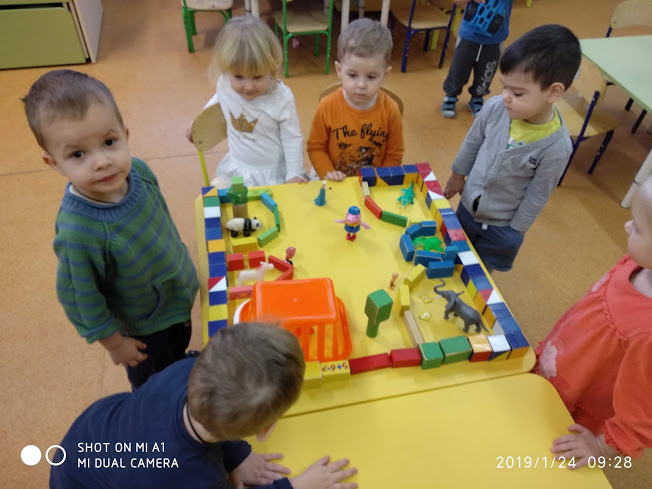 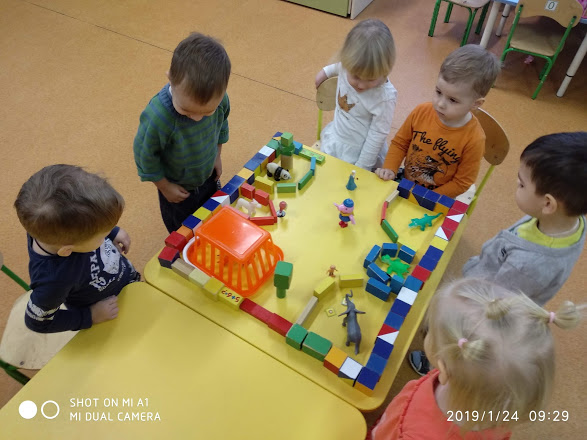 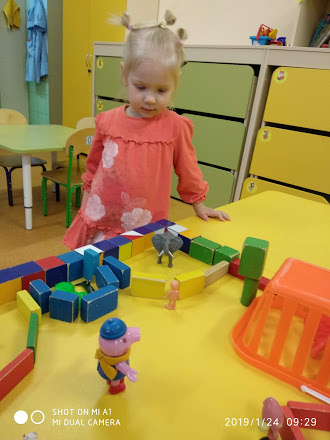 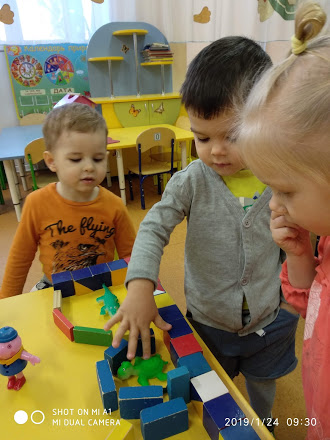 